分公司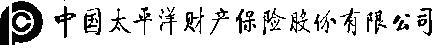 出 险 通 知 书被保险人护照号码 保险单号保险标的保险金额保险期限9.19-9.23出险地点冲绳，宫古出险日期9.20出险情况、主要原因及施救经过2019年9月19日开航的歌诗达“大西洋”号邮轮因受恶劣天气的影响，发生重大港口变更事件。出险情况、主要原因及施救经过2019年9月19日开航的歌诗达“大西洋”号邮轮因受恶劣天气的影响，发生重大港口变更事件。出险情况、主要原因及施救经过2019年9月19日开航的歌诗达“大西洋”号邮轮因受恶劣天气的影响，发生重大港口变更事件。出险情况、主要原因及施救经过2019年9月19日开航的歌诗达“大西洋”号邮轮因受恶劣天气的影响，发生重大港口变更事件。出险情况、主要原因及施救经过2019年9月19日开航的歌诗达“大西洋”号邮轮因受恶劣天气的影响，发生重大港口变更事件。损失估计：400损失估计：400损失估计：400损失估计：400损失估计：400赔款接受人：银行开户名称：开户银行：      省     市          支行银行帐号：联系人及电话：赔款接受人：银行开户名称：开户银行：      省     市          支行银行帐号：联系人及电话：被保险人（签名）：                  年   月   日被保险人（签名）：                  年   月   日被保险人（签名）：                  年   月   日